ESZA logó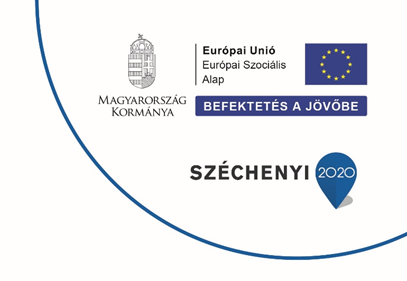 